		Email: np@uptonbychester.org.uk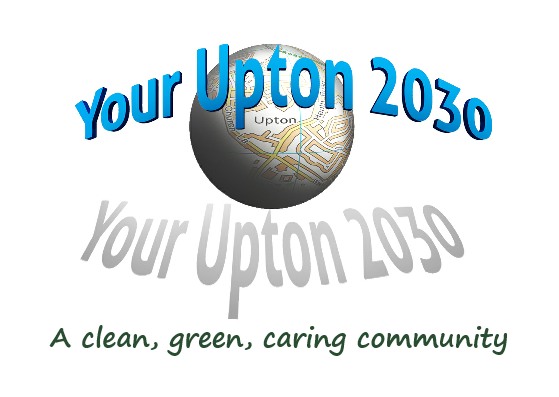 NDP STEERING GROUP MEETING – Monday 7th Oct 2019 at 7.30 pm at The Pavilion, Wealstone LaneAGENDA1. APOLOGIES FOR ABSENCETo receive apologies for absence        2. MINUTES OF THE LAST MEETING.To approve the Minutes of the meeting held on 29th July 20193.  UPDATESHousing Needs Assessment Physical characterisation Technical Support for Design & Design Codes studyDale Barracks siteCycle routes4. UPTON FUN DAY 14th SEPTNDP stall 5. DATE AND TIME OF THE NEXT MEETING.To confirm the date of the next meeting as Mon 28 Oct at 7.30 pm